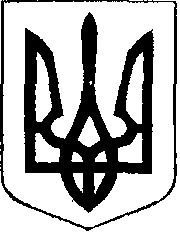                                                У К Р А Ї Н А            Жовківська міська рада  Жовківського району Львівської області	52-а сесія VIІ-го демократичного скликання 				         РІШЕННЯВід  15.07. 2020р.    № 25	м. ЖовкваПро надання дозволу ПрАТ «Львівобленерго»на розробку проекту землеустрою щодо відведенняземельної ділянки  для  розміщення, будівництва, експлуатації та обслуговуваннябудівель і споруд об’єктів передачі електричної та теплової енергії код КВЦПЗ 14.02  по вул. С.Петлюри, 1г (ЗТП-622) в м. Жовкві.               Розглянувши лист ПрАТ «Львівобленерго», та долучені документи, керуючись  ст. 26 Закону України “Про місцеве самоврядування в Україні”, Жовківська міська радаВ И Р І Ш И Л А:	1. Надати дозвіл ПрАТ «Львівобленерго» на розробку проекту землеустрою щодо відведення земельної ділянки  площею 0,0114га. з метою передачі в оренду для  розміщення, будівництва, експлуатації та обслуговування будівель і споруд об’єктів передачі електричної та теплової енергії код КВЦПЗ 14.02  по  вул. С.Петлюри, 1г (ЗТП-622) в м. Жовкві.2. Погоджений у встановленому порядку проект відведення земельної ділянки  подати на затвердження Жовківської міської ради. Міський голова          				                                      Петро Вихопень